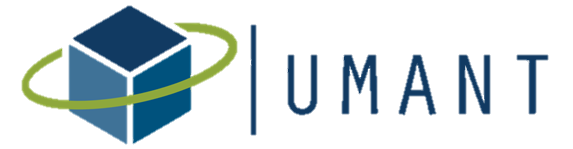 November 1, 201912:00PMInc-Cube Building 312 N Powell Parkway Anna, TXDial in: 716-293-8199PIN: 73102https://www.uberconference.com/taylorloughAGENDA Approval of October 4th Meeting MinutesCommittee Updates Networking & Mentorship:Trends and Tours / End of Year Event UpdateProfessional Development Memberships & Partnerships Communications Special EventsOne day conference update2020 Strategic Planning SessionDecember 6, 12 – 2:30 p.m., City Room, Frisco City Hall1.      Networking lunch with UMANT past presidents2.      2019 year in review3.      2020 Committee work (with committee chairs selected prior to Dec. 6).4.      2020 UMANT event calendar5.      Break for Trends and Tours (3 p.m. – 5 p.m.)Next meeting & closing comments 2019 Meetings: December 6– Frisco City Hall NOTES